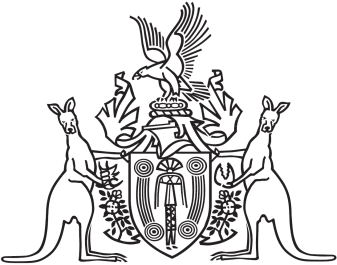 Northern Territory of AustraliaGovernment GazetteISSN-0157-833XNo. S82	10 November 2017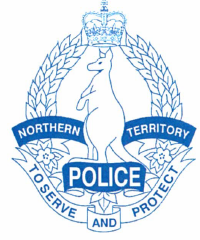 Northern Territory of AustraliaFirearms ActDeclaration of Category B FirearmI, Reece P Kershaw, the Commissioner of Police, in pursuance of section 8 (1) of the Firearms Act, declare a firearm which is fitted with a stock that is designed to operate on a swivel, folding or telescopic bases, and which is in excess of 70cm at folded length to be a category B firearm.Dated this 20 day of September 2017R. P. Kershaw APMCommissioner of Police